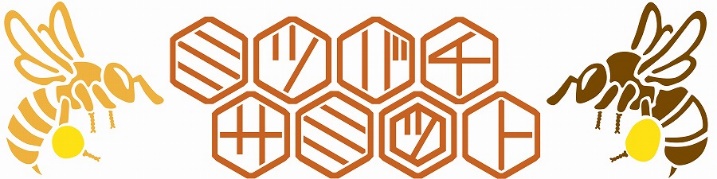 ミツバチサミット・フェスタ　自由企画　公募要項ミツバチサミット2019では、多くの方に企画者として積極的に参加していただく場として、自由企画を広く募集します。ミツバチサミットのコンセプトに賛同し、盛り上げていただける企画をお待ちしております。企画のスタイルによって、短時間で完了する「ミニセミナー・ワークショップ」と、１日単位で行う「展示」の２つの大きな区分で募集します。詳細は、提出していただく”コンセプトノート“を御覧ください。なお、「サミット実行委員会は場所と時間を提供し、企画提案者が運営に責任を持つ。」という基本的なスタンスで進めたいと思います。ガイドラインとしてまとめましたので、ご確認ください。【日程】2019年12月13日（金）～15日（日）【会場】つくば国際会議場　茨城県つくば市竹園2-20-3　（つくばエクスプレス「つくば駅」より徒歩10分）【募集区分】ミニセミナー・ワークショップ60-90分単位で、部屋全体あるいは一部を提供します。使用可能備品：テーブル、イス、プロジェクター、スクリーン、音響設備場所：国際会議場２F　中会議室201B（部屋サイズ：約16m×8m）最大収容人数　63名（スクール形式）110名（シアター形式）展示開催期間の前半と後半で入れ替えを予定。（１部：13日12時～14日12時　　2部：14日13時～15日12時）使用可能備品：テーブル1台、展示パネル2枚（90×210cm）場所：国際会議場２F　中会議室202A（部屋サイズ：約16m×8m）【出展料】　無料【応募方法】別紙「コンセプトノート」に必要事項を記入のうえ、メール添付で実行委員会までご応募ください。応募先：office@bee-summit.jp〆切　2019年5月31日【審査】応募いただいた内容について実行委員会で審査を行います。子供向けの企画については、キッズ部門での開催になる可能性があります。【ガイドライン】・営利目的、特定の思想の流布などを目的とした企画は不可。・物販は不可。（物販目的の場合は、ビジネスフェアへの出展をご検討ください）・企画で必要な材料費などの必要実費は参加者から徴収可。・定員を設けたり、予約制にする場合、参加者の募集や名簿管理などは企画者が行う。・火気の使用は不可。（炎が出ない機器の使用はご相談ください）・企画の決定後、ミツバチサミット公式ホームページへ企画内容を掲載する。・企画者独自の広報活動を推奨（非営利に限る）。・会場のレイアウトの変更は企画者が行い、企画終了後は原状復帰する。・床などを汚損しないよう、事前にシートを貼るなど対策を行う。・企画内で怪我など起こらないよう十分な対策を行う。・企画内で生じたトラブルに対しては、企画者が対応し、責任を追う。・企画の内容などについて実行委員会が不適当と判断したものについては、修正を求めたり、中止とさせて頂く場合があります。【参考・昨年度企画実績】セミナー：福祉と養蜂、ハリナシバチによる伝統養蜂、ビーガーデンのすすめ、アジアのミツバチワークショップ：はちみつ講座（ジュニア／プロ向け）、蜜蝋キャンドル、プロポリスハンドマッサージ展示：養蜂と国際協力、フォトコンテスト、ミツバチについての基礎展示映像：自主ビデオ上映、アニメ上映会【お問い合わせ】ミツバチサミット実行委員会フェスタ企画チーム（担当：嶋岡）メール：office@bee-summit.jpミツバチサミット2019　自由企画　コンセプトノート　　　　　　　　　　　　　　　　【お申込日】　2019年　　月　　日申込者2. 企画区分　□にチェックして、希望時間帯に数字で順位をご記入ください。3.企画目的企画内容使用スペース（他の企画と同時開催可能かなど）使用機材（会場備品）□テーブル（　　脚）	□イス（　　脚）	□展示パネル□プロジェクター	□スクリーン		□音響設備使用機材（持ち込み物）9. 質問と要望企画名団体名ﾌﾘｶﾞﾅﾌﾘｶﾞﾅﾌﾘｶﾞﾅﾌﾘｶﾞﾅﾌﾘｶﾞﾅﾌﾘｶﾞﾅ団体名ご担当者部署役職氏名氏名ご担当者E-mailご住所〒〒〒〒〒〒ＴＥＬＦＡＸＦＡＸ□ミニセミナー・ワークショップ順位時間帯□ミニセミナー・ワークショップ13日　午後□ミニセミナー・ワークショップ14日　午前□ミニセミナー・ワークショップ14日　午後□ミニセミナー・ワークショップ15日　午前□展示順位時間帯□展示前半：13日12時～14日12時□展示後半：14日13時～15日12時対象：□未就学児童　□小学生　□中学生　□高校生　□一般参加者負担□無料　□有料（予定金額：　　　　　円／一人）定員□定員なし　□定員あり（　　　名）